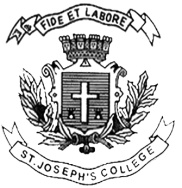 ST. JOSEPH’S COLLEGE (AUTONOMOUS), BANGALORE-27BA VISUAL COMMUNICATION - IV SEMESTEREND SEMESTER EXAMINATION: JULY 2022VC OE 4219: Film AppreciationTime – 1 ½ hrs		    					Max Marks - 35This paper contains ONE printed page and TWO partsWrite short notes on any FOUR of the following in 150 words each ( 4 x 5 = 20)Italian Neorealism Charlie ChaplinApu TriologyAkira KurosawaJames CameronNayakanAnswer any ONE of the following in 300 to 350 words  ( 1 x 15 = 15) Explain the beginning and evolution of Indian Cinema and the contributions of the below mentioned film makers:H.S.BhatavdekarHiralal SenDada Saheb TorneD.G.PhalkeArdeshir IraniElucidate the major film movements of world cinema with an example for each.VCOE 4219_22_A